Questionnaire ApidaeQuestionnaireNom de la fiche :Type : Hébergement collectifIdentificationMoyens de communication : (Optimisez la promotion ! sans moyens de communication renseignés, tous les efforts de diffusion sont vains puis qu'aucun moyen d'accéder au détail de l'offre n'est proposé)Adresse : (Adresse postale de la structure)Entité de gestionEntité de gestion:Entité d'informationEntité d'information:(L’entité d’information correspond à la structure ou à la personne vers laquelle le client doit se tourner pour avoir des informations sur la prestations. A compléter si différent de la structure ou du contact.)ContactsContacts :PrésentationDescriptif court :(Valorisez votre offre touristique : Le descriptif joue un rôle capital dans le cadre de votre stratégie éditoriale, ne négligez pas cette opportunité. Rédiger un contenu pertinent et efficace. Ne pas introduire d'éléments figurant dans les autres champs de la fiche. Soigner le style et veiller à respecter les règles d'orthographe et de ponctuation. Ne pas dépasser 255 caractères maximum. Soyez vendeur !)Descriptif détaillé :(Il s'agit comme son nom l'indique des informations détaillées et complémentaires => ne jamais dupliquer le contenu du descriptif court. Pas de limite de caractère.)Type d'hébergement collectif:Cocher le critère correspondant à votre offre :Classement Atout France:Cocher le critère correspondant à votre offre :Date classement : N° de classement : Classement et thématiques labels:Cocher les critères correspondant à votre offre:Chaîne et label:Cocher le critère correspondant à votre offre :Agréments ou inscriptions à un répertoire : (Inscrivez ici les chartes, labels non présents dans la liste de choix.)LocalisationGéolocalisation :Latitude :Longitude :Altitude : Environnements:Cocher les critères correspondant à votre offre:PrestationsÉquipements:(Cocher ici les équipements proposés à votre clientèle au sein de votre structure)Cocher les critères correspondant à votre offre:Services:(Cocher ici les services proposés à votre clientèle au sein de votre structure)Cocher les critères correspondant à votre offre:Conforts:(Cocher ici les prestations de conforts proposées à votre clientèle au sein de votre structure)Cocher les critères correspondant à votre offre:Activités sur place:(Cocher ici les activités à votre clientèle au sein de votre structure)Cocher les critères correspondant à votre offre:Types de clientèle:(Indiquer ici si vous proposer des prestations spécifiques à une clientèle ciblée.)Cocher les critères correspondant à votre offre:Nb pers min pour tarif groupe : Taille groupe max : Complément accueil :Langues parlées:Cocher les critères correspondant à votre offre:Animaux acceptés : Oui/NonAnimaux acceptés avec supplément : Oui/NonConditions d'accueil des animaux :Labels Tourisme et Handicap:Cocher les critères correspondant à votre offre:Tourisme adapté:(Vous n'avez pas le label Tourisme et Handicap mais votre structure est adaptée pour l'accueil des personnes en situation de handicap)Cocher les critères correspondant à votre offre:Nb. pers. pouvant être accueillies simultanément en fauteuil roulant : OuverturePériodes d'ouvertures :Autres jours de fermeture : Jours fériés de fermeture : Ouvert toute l'année : Oui / NonFermé temporairement : Oui / NonIndications période / saisonnalité:Cocher les critères correspondant à votre offre:TarifsTarifs :Pour un tarif unique, saisir la même valeur dans le champ Minimum et Maximum.Pour un tarif « à partir de », saisir la valeur uniquement dans le champ Minimum.Du :		 Au :		Du :		 Au :		Du :		 Au :		Modes de paiement:Cocher les critères correspondant à votre offre:Taxe de sejour incluse : Non communiquéComplément tarifs :RéservationVos modes de réservation :(Indiquer ici si la réservation se fait soit en direct ou via une centrale de réservation ou par l'office de tourisme ou une autre structure)Complément réservation :MultimédiasIllustrations : (Pour valoriser au mieux votre offre touristique sur nos différents supports, nous vous remercions de nous faire parvenir par mail trois photos en format numérique libre de droits et/ou en nous indiquant le crédit photo à inscrire et les conditions d'utilisations. Ces photos devront être en format paysage, en haute définition en 300 DPI et d'une taille de 2300 pixels de large par 1840 pixels de haut.)Nous vous remercions de nous transmettre tout type de multimédia (photo numérique 10 Mo max, lien webcam, fichier PDF 10 Mo max, vidéo) de préférence par mail ou autre support numérique (CD, DVD).Prestataire d'activitésPrestataire d'activités : (Si vous ne proposez pas de prestations d'activités encadrés, vous pouvez passer directement à la partie "capacité")Oui/NonActivites culturelles:Cocher les critères correspondant à votre offre:Activites sportives:Cocher les critères correspondant à votre offre:Habilitations prestataires:Cocher les critères correspondant à votre offre:CapacitésNombre d'unités d'hébergements classés : Nombre total d'unités d’hébergements : Nombre d'appartements : Nombre de chambres : Nombre de dortoirs : Nombre d'habitations individuelles : Capacité totale des unités d'hébergements classés : Capacité totale des unités d'hébergements : Nombre dortoirs 4/9 personnes : Nombre dortoirs +10 personnes : Nombre d'hébergements pour personnes à mobilité réduite : Descriptif des chambres :Types de bâtiment:Cocher les critères correspondant à votre offre:Types d'hébergement:Cocher les critères correspondant à votre offre:Location de sallesNombre de salles de réunion équipées : Capacité max d'accueil : GestionTypologies promo Apidae:Cocher les critères correspondant à votre offre:APE/NAF : Immatriculation Atout France : RCS : SIRET : Fait le____/____ / ________SignatureLes informations fournies dans ce questionnaire sont potentiellement publiées et seront centralisées dans la base Apidae. Elles pourront être exploitées par différents partenaires.Merci de votre collaborationbase.apidae-tourisme.com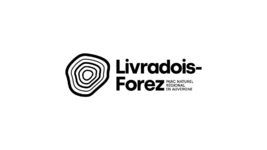 Questionnaire généré le :15/12/2022Moyens de communicationCoordonnéesPrécisions (ex: en soirée, hors saison, etc.)TéléphoneMélSite web (URL)Site internet mobileFaxTéléphone /faxPage facebookGoogle My BusinessTwitterTripadvisorYelpShorty URLCivilitéNomPrénomFonctionMoyens communicationDate de débutDate de finJour de fermetureHorairesLibellé tarifaireMinimum (€)Maximum (€)NuitéeNuitée + petit déjeunerPetit déjeunerDemi-pension (/ pers.)Pension complète (/ pers.)Nuitée groupeSemaineSemaine en demi-pension (/ pers.)Semaine en pension complète (/ pers.)Week-endUn Week-end 2J / 1N en DP (/pers.)Un Week-end 2J / 1N en PC (/pers.)Forfait gestion libre / nuitAnimauxLibellé tarifaireMinimum (€)Maximum (€)NuitéeNuitée + petit déjeunerPetit déjeunerDemi-pension (/ pers.)Pension complète (/ pers.)Nuitée groupeSemaineSemaine en demi-pension (/ pers.)Semaine en pension complète (/ pers.)Week-endUn Week-end 2J / 1N en DP (/pers.)Un Week-end 2J / 1N en PC (/pers.)Forfait gestion libre / nuitAnimauxLibellé tarifaireMinimum (€)Maximum (€)NuitéeNuitée + petit déjeunerPetit déjeunerDemi-pension (/ pers.)Pension complète (/ pers.)Nuitée groupeSemaineSemaine en demi-pension (/ pers.)Semaine en pension complète (/ pers.)Week-endUn Week-end 2J / 1N en DP (/pers.)Un Week-end 2J / 1N en PC (/pers.)Forfait gestion libre / nuitAnimaux